Accéder à l’information et à sa compréhension                                                                                          pour une société inclusive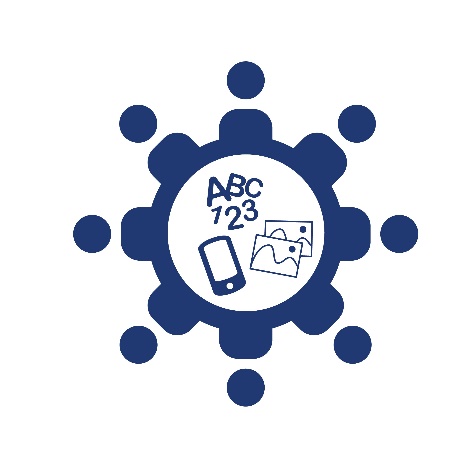 Liste de vérification pour l’illustration logique Cette liste de vérification pour l’illustration logique présente des recommandations lorsque l’information est présentée sous une forme de graphique, de tableau, d’organigramme ou de schéma.  Ces recommandations ont été élaborées par madame Sylvie Gravel, cofondatrice et coordonnatrice de projet à Simplicom, www.simplicom.org. Items – critères de vérification Items – critères de vérification N/APour l’illustration logique : graphiques, tableaux, organigrammes, schémasPour l’illustration logique : graphiques, tableaux, organigrammes, schémasPour l’illustration logique : graphiques, tableaux, organigrammes, schémasPour l’illustration logique : graphiques, tableaux, organigrammes, schémasPour l’illustration logique : graphiques, tableaux, organigrammes, schémasPour l’illustration logique : graphiques, tableaux, organigrammes, schémasPrésenter une illustration logique hiérarchisée : mettre en évidence l’information pertinente la plus importante vers la moins importante pour la mémorisation et le passage à l’action du lecteur Titrer le tableau ou le graphique pour bien indiquer le rapport entre l’illustration et le texteRespecter les règles du droit d’auteur du tableau ou du graphique	Insérer un graphique de catégories (réseau, liste, hiérarchie) dans une page (ne pas dépasser une page)Insérer un graphique de processus (séquence, branchement) dans une page (ne pas dépasser une page)Présenter l’information quantitative avec des barres horizontales non juxtaposées pour une meilleure utilisation de l’espaceÉviter d’utiliser des barres comparatives côte à côte (horizontales ou verticales)Éviter d’utiliser le diagramme à secteurs circulairesÉviter d’utiliser le diagramme des courbesUtiliser l’organigramme pour mettre en évidence le lien/résultat avec l’option possible à percevoir par le lecteurPrésenter un tableau de type alphabétique dans un format simple, aéré, pour voir facilement les caractéristiques d’un élémentPrésenter un tableau de type quantitatif avec les chiffres en colonnes pour faciliter la comparaisonPréciser le type d'unités en tête de colonneÉviter de faire paraitre l'unité à côté de chaque nombrePrésenter un tableau avec peu de variables, deux ou trois seulementArrondir les valeurs chiffrées (maximum 3 chiffres) Laisser un espace blanc toutes les cinq lignes avec des colonnes longues, pour faciliter le repérageÉvitez l'effet quadrillage avec des bordures partout : alléger le quadrillageRéaliser plusieurs petits tableaux complémentaires pour un type d'information : éviter un seul grand tableauÉquilibrer l'interligne, les marges, la taille de la police, ni trop tassées, ni trop espacées